Magical Mix Kids is a non-profit tax exempt 501(c)(3) organization, that offers an all-expense paid trip to Disney World for children with physical disabilities, terminal and chronic illnesses and their immediate families. The chosen families travel as a group on a five day trip to Disney World in Orlando, FL in late September or early October. All travel arrangements, hotel accommodations, park tickets and a meal plan are provided. The group is always accompanied by a physician, nurse, and chaperones from the Magical Mix Kids board of directors. Applicant children must meet the following criteria:	Be between the ages of 5 and 18 at the time of the trip	Have a chronic or terminal illness or be physically challenged 	Have proof of financial need	Be physically able to travel 	Be accompanied by a parent/guardian physically able to travel and capable of walking long distances	Must not be a previous Magical Mix Kids trip recipient.Priority will be given to children who:have not received a trip from another wish-granting organization have not been to Disney World/Disneylandreside in the Cedar Valley (Counties of Black Hawk, Benton, Bremer, Buchanan, Butler, Fayette, Grundy, or Tama)Attendance at two meetings is required for chosen families. First, a parent or guardian must attend an initial individual meeting with the Magical Mix Kids medical/travel team shortly after being chosen, to answer questions and confirm that the family is able to travel. Second, the family must attend the informational meeting/going away party held a few weeks before the trip.This application must be submitted by the child’s mother, father or legal guardian.  Applications submitted by other parties will not be considered, but others may assist the parent in the application process if necessary.  If more than one child in the family has a qualifying medical condition, please submit a separate application for each child. Please return to the address above by April 30; applications received on or after May 1 will be held for the following year’s trip. Families will be notified between May 15 and May 31 with a decision.Date of application:	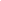 Child’s Full Name:    						Child’s Birth Date: 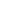 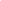 Child lives with:    ☐Mother      ☐Father    ☐Guardian      ☐Other     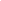 Parent/Guardian #1			Parent/Guardian #2Name				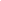 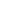 Relation to child:		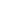 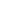 Street address								☐Same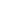 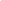 City, State, Zip		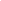 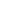 County				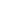 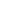 Home phone			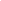 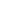 Cell phone			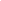 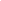 Work phone (if OK to use)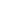 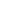 Email 				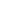 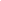 Best day/time to contact you if your child is chosen for the trip? 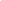 Please tell us about your child’s health condition that you feel qualifies him/her for this trip: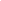 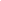 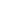 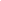 What medical treatment or attention is your child currently receiving?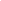 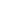 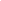 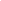 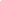 What medical care and assistance does your child need routinely at home due to his/her health condition?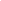 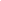 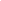 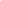 What travel restrictions does your child have?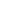 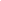 Does your child require a wheelchair/adaptive stroller: ☐No   ☐For long distances    ☐AlwaysType:  ☐Manual    ☐Powered    ☐Collapsible   ☐Non-collapsibleDoes your child require other assistive devices (nebulizer, feeding pump, insulin pump, etc):   ☐No   ☐Yes	If Yes, what typ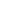 Does your child require oxygen at home?  ☐No   ☐Yes   ☐SometimesName of hospital(s) where the child receives care:   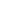 Please list the doctors, therapists and clinics that care for your child. We will not contact them without your written consent.Name				Specialty		Clinic Name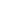 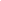 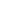 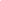 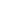 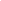 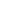 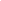 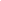 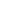 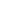 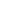 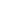 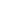 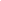 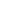 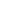 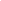 First parent/guardian’s employer:	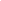 		Do you have medical conditions that will be complicated by travel?   ☐Yes       ☐NoDo you receive disability payments for yourself? 	  ☐Yes     ☐No:Second parent/guardian’s employer: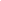 		Do you have medical conditions that will be complicated by travel?   ☐Yes       ☐NoDo you receive disability payments for yourself? 	 ☐Yes     ☐NoDoes your child have medical insurance?  ☐Medicaid       ☐Private 		      ☐No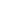 Does your child receive disability payments? ☐Yes      ☐NoWhat school does the child attend? 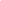 Who is his school nurse?	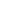 Has your child EVER been to Disney World or Disneyland?   ☐Yes, at age 	☐No 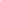 Has your child ever received a trip from another wish-granting organization?   ☐Yes	☐No	If yes:	Which organization?	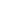 		Where was the trip?	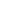 		When was the trip?	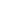 Have you applied to another wish-granting organization for any trip in the future?     ☐Yes       ☐No	If yes: 	Which organization?   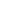 		When did you apply?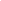 Annual household income: 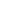 A copy of the applicant family’s tax return is required.☐A copy of my tax return is enclosed			☐I will forward a copy of my tax return by April 30.☐I am unable to forward a copy of my most recent tax return because: 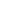 Please list all family members included on the parent or guardian’s tax return AND living in the same household with the applicant. For adults ONLY, please include Social Security Number ANDsignature, indicating that he/she has read and agreed to the following statement. I understand that the goal of the Magical Mix Kids organization is to provide a trip to Walt Disney World for chronically or terminally ill children and their families.  In an endeavor of this nature, the safety of all children and adults accompanying the group is of paramount importance.  I understand that all those traveling with the group will be required to behave in a manner consistent with the group’s safety.  As such, I authorize Magical Mix Kids and/or its agents to investigate any statement in this application, and to perform any background investigation and to speak or otherwise communicate with any person or persons who may provide information regarding myself or my minor children planning to go on this trip.  Information discussed may include substance abuse or mental health history and/or HIV related or other health information or criminal history.  I further understand that anyone considered for a trip may be declined the privilege if found to have provided false or misleading information of for any other reason other than that which is specifically prohibited by law. Full Legal Name 	     	       Birthdate	     	Relationship	   	     Signature (adults only)					        	     	    to child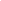 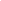 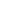 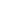 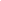 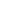 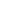 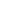 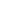 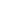 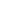 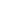 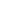 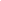 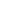 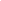 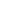 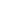 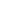 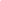 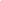 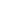 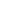 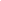 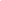 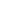 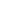 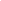 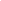 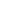 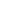 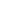 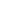 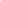 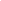 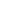 This information will be kept confidential and will not be given out without express consent.  Please list any others who may wish to jointly travel with your family on the trip (at their own cost).  There is no guarantee that additional persons can be accommodated. Each adult travelling with the group will be required to provide a social security number and signature indicating that he/she has read and agreed to the statement above ONLY IF he/she ultimately travels with the group.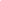 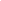 I certify that the foregoing information is correct and complete.  I authorize Magical Mix Kids to investigate these statements and references and authorize the release of such information without liability. Signature of Person Completing Application				 Signature of second Parent or Guardian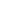 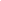 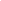 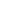 Printed Name of Person Completing Application			 Printed Name of second Parent or GuardianNote: This application will be considered without regard to race, color, religion, national origin, sex, disability or marital status.